Dear ParentsPantomime 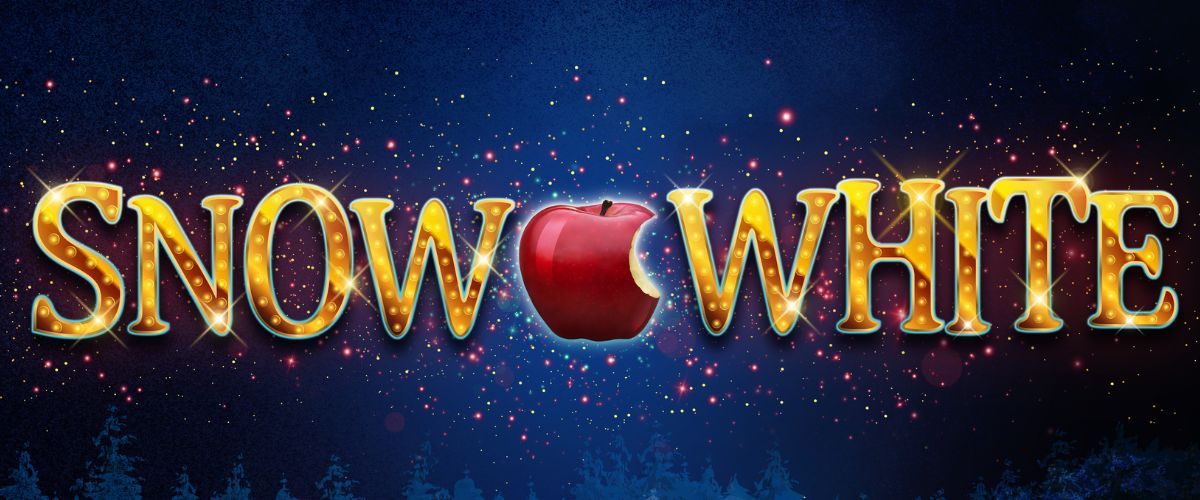 It's nearly that time of year again...  We are extremely lucky to have secured the Rainbow Theatre company to attend school on Monday 11th December.  They will perform Snow White to the whole school over two performances. This theatre company are a firm favourite as they include our children in their performance and it is always so much fun.  Our wonderful PTA have agreed to generously donate £400 towards the cost of the pantomime reducing the cost to £1.00 per child.  This payment is available on Parent Pay and we ask that you pay by 1st December.  This is also open to our Nursery children if your child usually attends Nursery on a Monday. School PhotosAll school photo orders must be submitted by Thursday 9th  November.Top Class Attendance for last weekReading RaffleKey Stage 1                   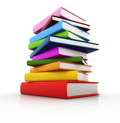 Winners:        Panda  65 %2nd Place      Squirrel 57%     Key Stage 2Winners: 	Falcon  82%           	2nd place: 	Monkey  72%Top Doodling Classes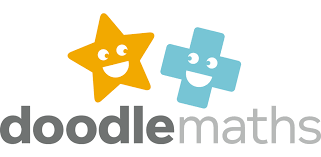 Doodle Maths Doodle Tables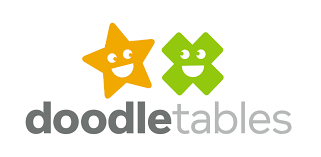 Star LearnersWell done to this week’s Star Learners 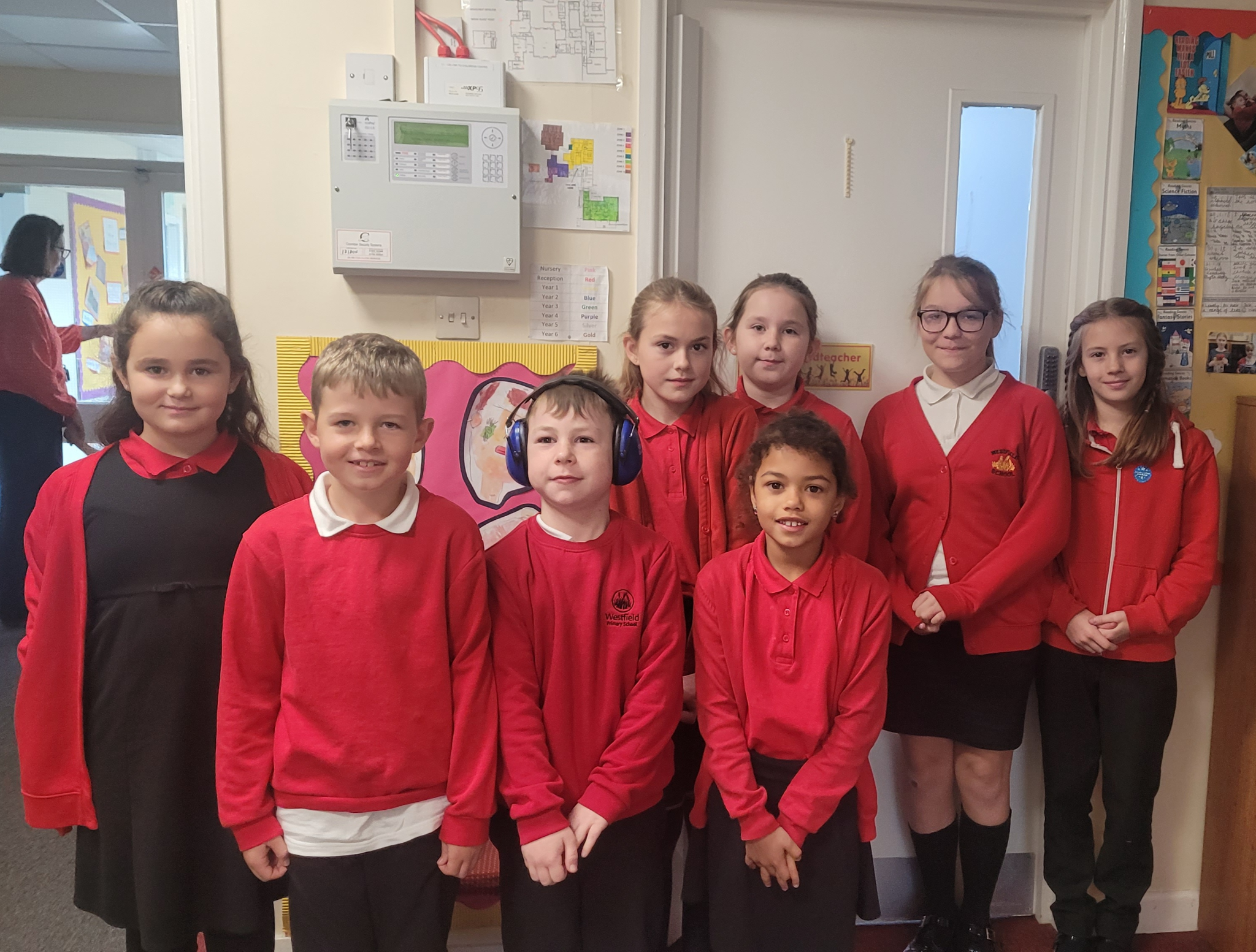 Diary Dates	NovWed 8		Start ofTravelling Book Fair 3-4pmThur 9		KS1 & Year 3 Bedtime Story 5:15Thur 9		Years 4,5,6 Poetry Slam Fri 10		Travelling Book Fair 3-4pmMon 13		Travelling Book Fair 3-4pmTue 14		Travelling Book Fair 3:15-3:45 pmWed 29		Flu VaccinationsThurs 30	Westfield Christmas Light switch onDecFri 1		PTA Christmas FayreTues 5		Year 6 Height & weightMon 11		PantomimeTues 19		End of TermWestfield Christmas EventsSt Peter's Church WestfieldSunday 17th December Christingle Service at 4pm and Carol Service at 7pm.  Between the two services (5-6pm) there will be refreshments in the church hall, and also biscuits and cakes for the children and young at heart to decorate with icing. Please come along and share in one or both of the services and fun timeSunday 24th December at 2.30pm St Peter's Crib Service. Please come along and share the Christmas story with us.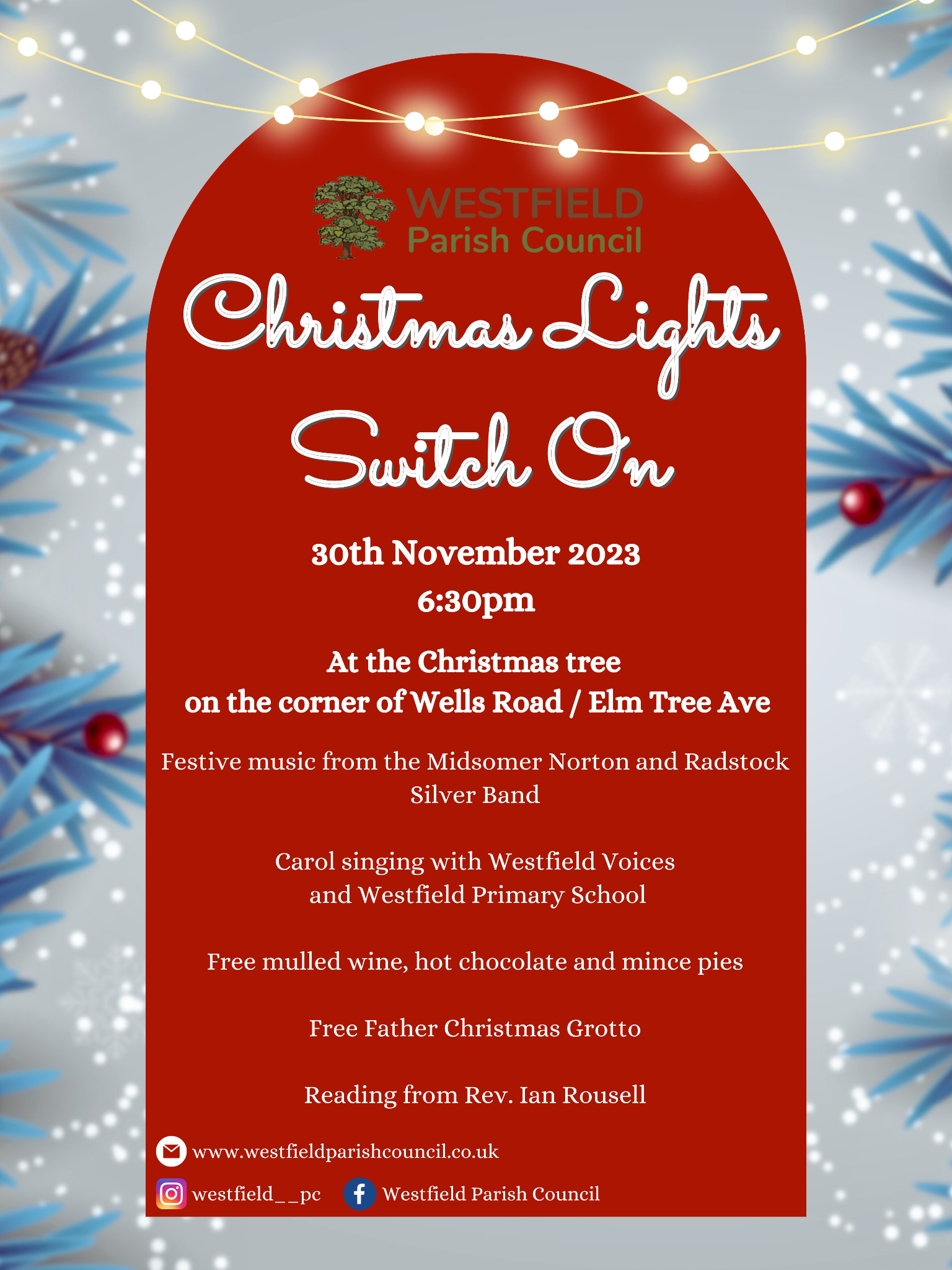 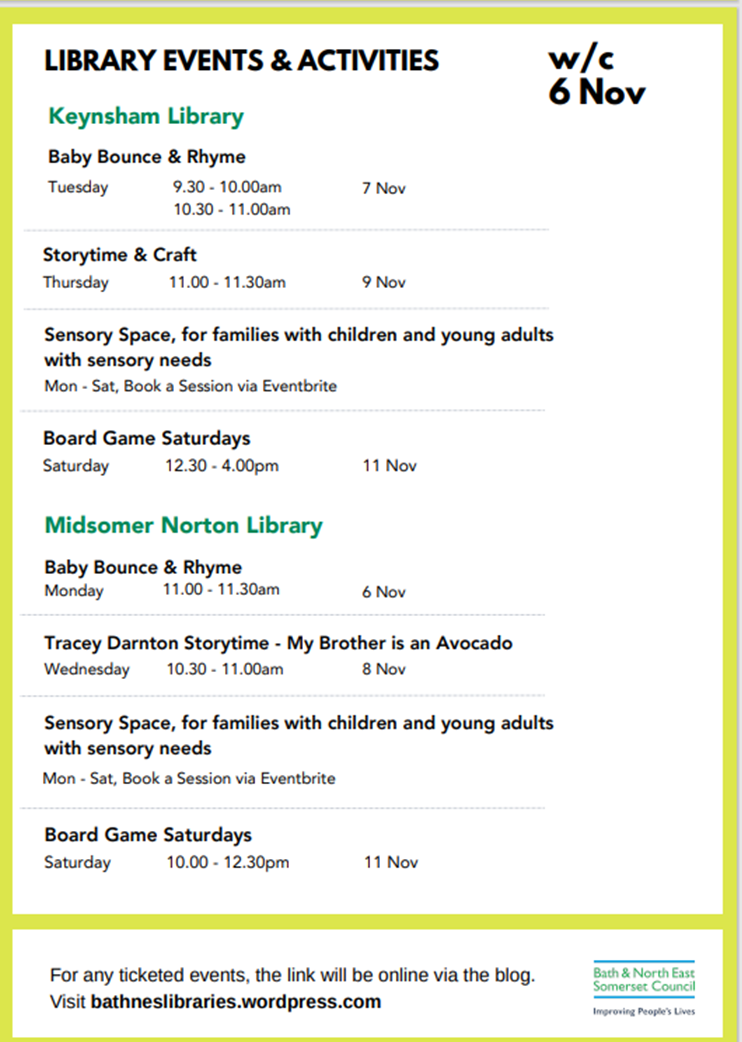 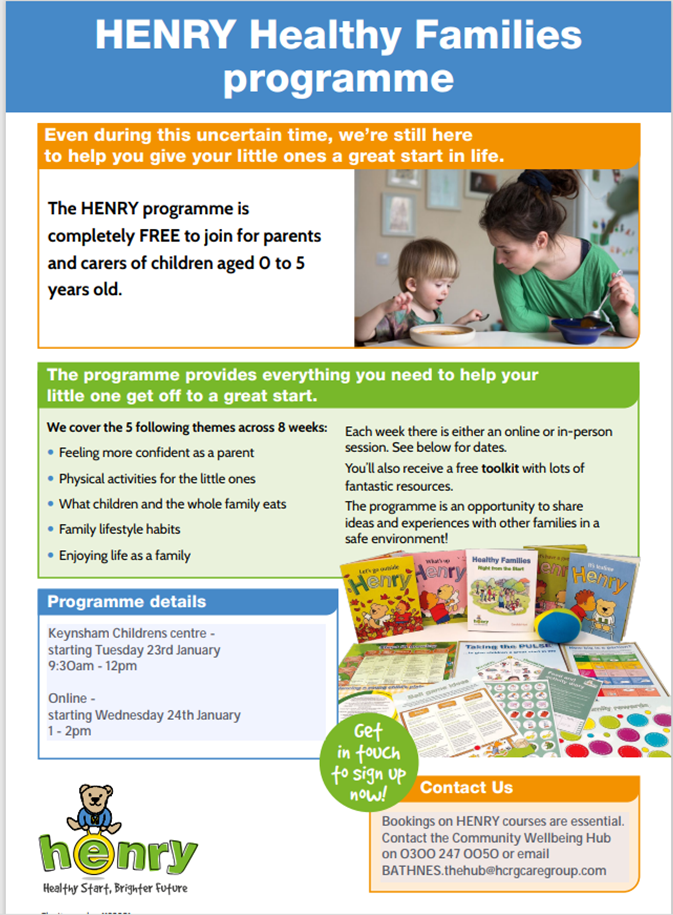 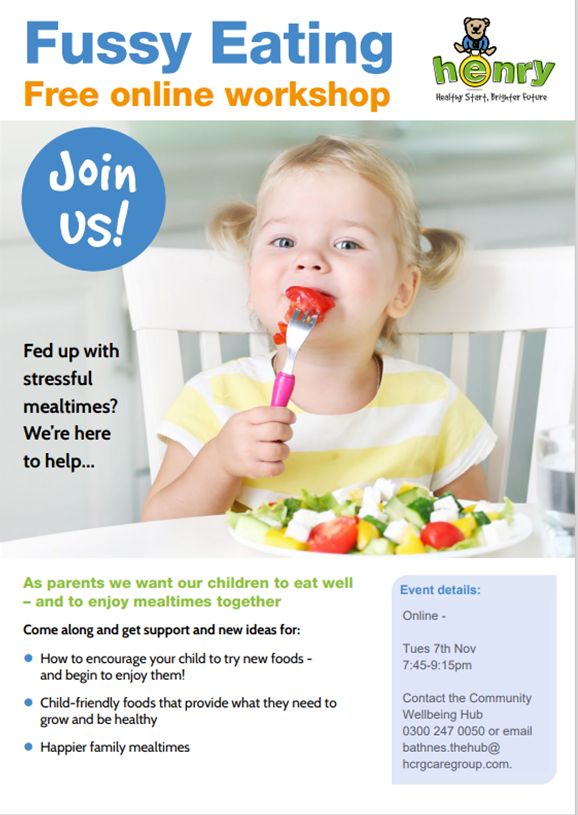 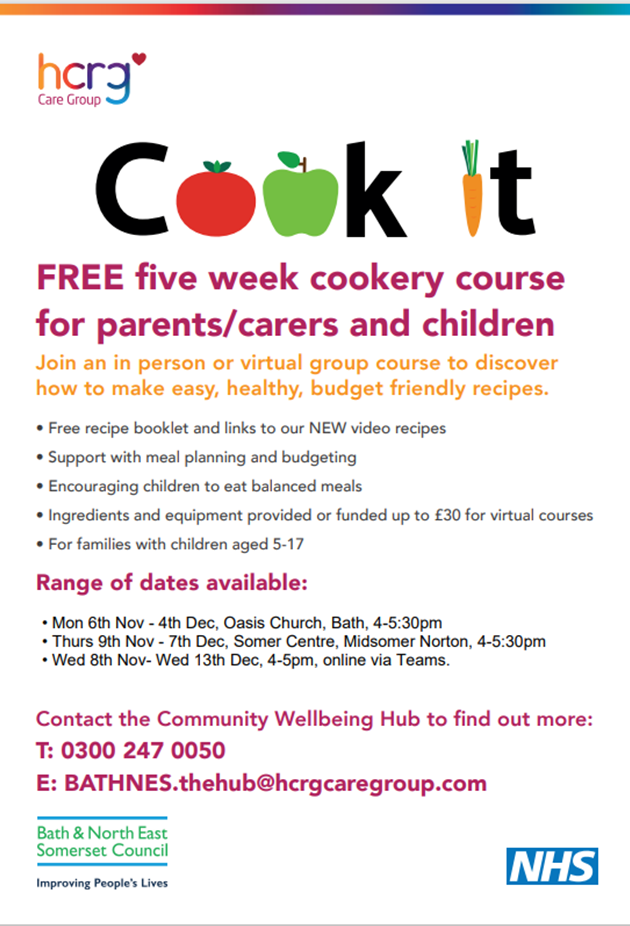 Panda100%Dolphin100%Monkey74%Eagle71%Falcon56%Eagle71%Falcon59%Butterfly46%ClassNameSchool ValueDolphinTayana PhylipsRespect/ CollaborationMonkeyScarlett Morley-WilliamsRespectDragonflyEddie HowellRespectTurtleOliver FeatherstoneAmbitionPantherIvy MillerAmbition/CreativityButterflyTilly WantAmbition, Respect and CreativityEagleWillow ParkerAmbition/RespectFalconRuby DewsnapRespect